Publicado en  el 05/03/2014 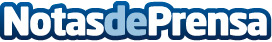 Fundación Caja Madrid y Bankia destinan 1.147.000 euros a programas sociales y medioambientales de la Comunidad de Madrid y Castilla-La Mancha   Datos de contacto:Nota de prensa publicada en: https://www.notasdeprensa.es/fundacion-caja-madrid-y-bankia-destinan-1-147_1 Categorias: Solidaridad y cooperación http://www.notasdeprensa.es